ASSUMPTION OF THE VIRGIN MARY UKRAINIAN ORTHODOX CHURCHECUMENICAL PATRIARCHATE OF CONSTANTINOPLE AND NEW ROME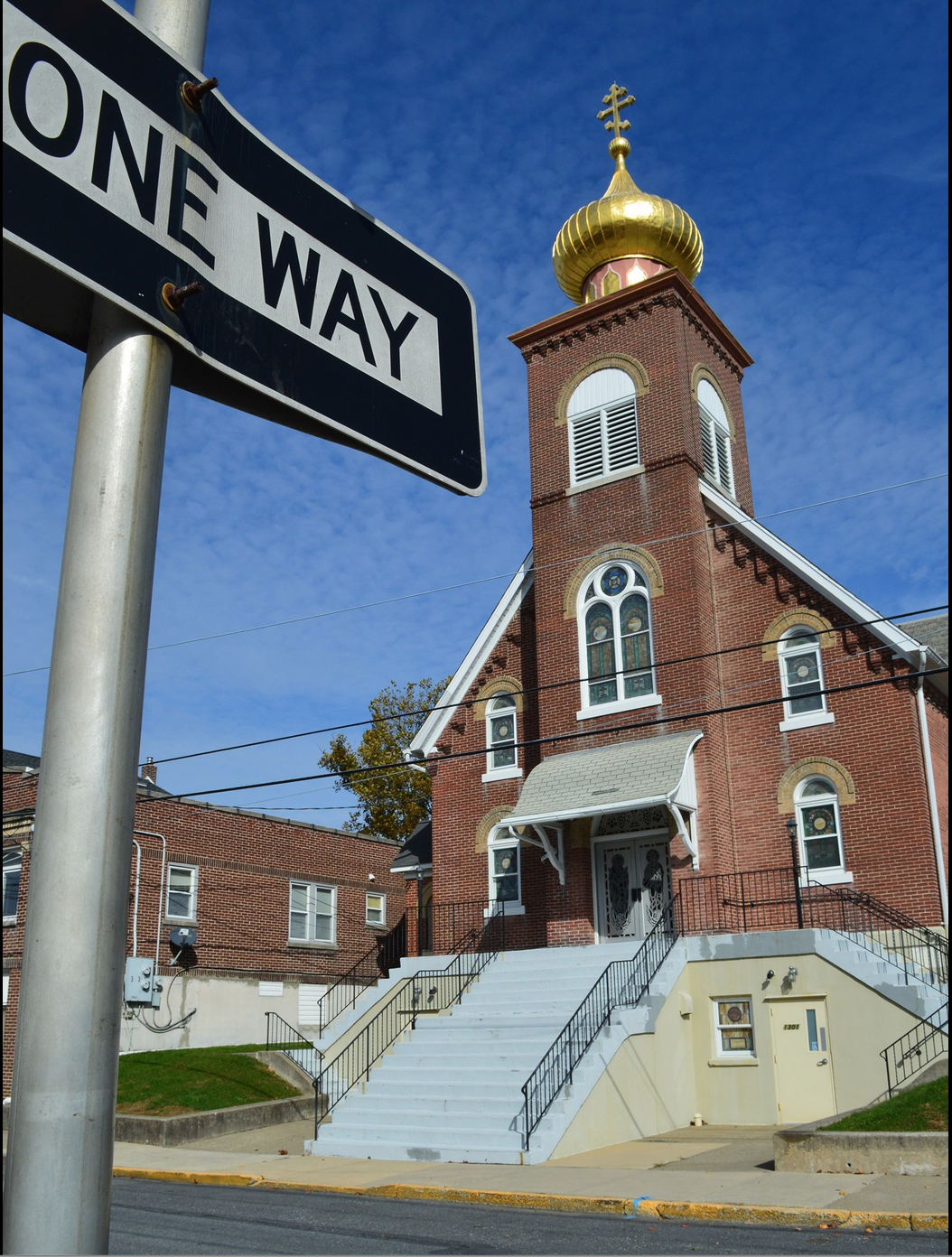 1301 Newport Avenue, Northampton, Pennsylvania 18067Rev. Fr. Oleg Kravchenko, RectorProtodeacon Mikhail Sawarynski, AttachedWebsites:	holyassumption.org and ukrainianorthodoxchurchusa.orgFacebook:	Assumption of the Virgin Mary Ukrainian Orthodox ChurchYouTube:	AVM UOC ChurchContacts:	Fr. Oleg Kravchenko - (484) 834-7261; olegkravchenko2212@gmail.comProtodeacon Mikhail – (H) (610) 262-3876); pravoslavni@rcn.comOffice – (610) 262-2882; avmuoc@gmail.comWebmaster, John Hnatow – john.hnatow@gmail.comLet’s pray for peace in Ukraine				         Молімось за мир в УкраїніTune in to our news, announcements, and online Facebook Livestream Liturgies HERE!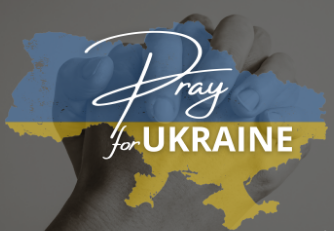 Sun. 12 Feb.	(30 Jan.) SUNDAY of the PRODIGAL SON. Tone 2. SYNAXIS of the THREE HIERARCHS, BASIL the Great, GREGORY the Theologian, JOHN CHRYSOSTOM. Hieromartyr HIPPOLYTUS, Pope of Rome & Martyrs CENSORINUS & SABINUS (269) ZENO the hermit (414). Martyr THEOPILUS the New (784). King PETER of Bulgaria (967) ZENO the Faster of Kyiv Caves. Epistles: 1 Corinthians 6:12-20	Hebrews 13:7-16Gospels: Luke 15:11-32	Matthew 5:14-19Liturgical Meneion & Scripture Readings Mon. 13 Feb.	Holy Wonderworkers and Unmercenaries Cyrus and John (311)1 Jn. 2:18–3:10	Mk. 11:1-11Tue. 14 Feb.	Martyr Tryphon of Campsada near Apamea in Syria (250).1 Jn. 3:10-20	Mk. 14:10-426:30 PM 	Moleben for Ukraine (Holy Ghost, Easton). Wed. 15 Feb. THE MEETING OF OUR LORD, GOD AND SAVIOR JESUS CHRIST.(Fast)	Heb. 7:7-17	Lk. 2:22-4009:00 AM	DIVINE LITURGY and Blessing of candles at Holy Protection, Allentown.Thu. 16 Feb.	Holy and Righteous Symeon the God-receiver and Anna the Prophetess (1st c.).1 Jn. 4:20–5:21	Mk. 15:1-15Fri. 17 Feb.	Ven. Isidore of Pelusium, monk (436-440). Martyrs Jadorus and Isidore.(Fast)	2 Jn. 1:1-13	Mk. 15:22-25, 33-41Sat. 18 Feb. 	Memorial Saturday (Meatfare).1 Cor. 10:23-28	Lk. 21:8-9, 25-27, 33-3609:00 AM 	Memorial Panakhyda05:00 PM	Great VespersSun. 19 Feb.	9:00 AM      Divine Liturgy PROPERS FOR THE LITURGY OF ST. JOHN CHYRSOSTOMTropar of the Resurrection, Tone 2. When You descended to death, Life Immortal, You slayed Hell with the splendor of Your Divinity. And when from the depths, You raised the dead, all the Powers of Heaven cried out: Giver of life, Christ our God, glory to You.Tropar of the Dormition of the Mother of God, Tone 1. In giving birth, you preserved your virginity. In falling asleep you did not forsake the world, Birth-Giver of God. You were translated to Life, Mother of Life, and through your prayers you deliver our souls from death.Troparto the Three Hierarchs, Tone 1. Let us who love their words come together, honoring with hymns the three greatest luminaries of the Three-Sunned Divinity: Basil the Great, Gregory the Theologian, together with the renowned John Chrysostom of golden speech. They have illumined the entire world with the rays of divine doctrines; they are sweetly flowing rivers of wisdom, who with divine knowledge have watered all of creation with clear steams; for they always intercede with the Trinity for us.Kondak of the Triodion, Tone 3. Having foolishly abandoned Your paternal glory, I have squandered on vices the wealth that You have given me. Therefore, with the voice of the prodigal I cry out to You: I have sinned before You, O Compassionate Father, accept me in repentance and make me as one of Your hired servants.Glory…Kondak to the Three Hierarchs, Tone 2. O Lord, You have received the Holy and God-proclaiming heralds, the crown of Your Teachers, for the enjoyment of Your good things and for repose; for You have accepted their sufferings and labors above every sacrifice, for You alone glorify Your Saints.Now and ever... Kondak of the Dormition, Tone 2. Neither the tomb nor death had power over the Birth-Giver of God, she is ever watchful in her prayers, and in her intercession lies unfailing hope, for as the Mother of Life, she has been translated to Life, by the One who dwelt within her ever-virginal womb.Prokimen of the Resurrection, Tone 2. The Lord is my strength and my song. He has become my salvation.  Verse: The Lord has chastened me sorely, but He has not given me over to death.Prokimen to the Hierarchs, Tone 8. Their voice has gone out into all the earth and their words to the very ends of the world.Epistles: 1 Corinthians 6:12-20 & Hebrews 13:7-16Alleluia Verses Tone 2. May the Lord answer you in the day of trouble. May the Name of the God of Jacob protect you.Lord, save the king and hear us on the day we call out to You.Lord, the Heavens shall declare Your wonders and Your Truth in the assembly of the Saints.Gospels: Luke 15:11-32 & Matthew 5:14-19Communion Hymn: Praise the Lord from the Heavens. Praise Him in the Highest. Rejoice in the Lord, you Righteous, praise befits the upright. Alleluia (3X).- In case of a pastoral emergency please call Fr. Richard (St. Mary Protection, Allentown) on his mobile phone 201-240-5888.- Commemoration of 1 year of war- Take Out Pasta and Meatballs(including cheese, salad and bread sticks). $12 per portion.  Saturday, February 25, 12-2 PM. All profit goes to the Ukrainian needs charity.- Tubing with youth from Allentown, Philadelphia and Scranton. February 26, 4-6 PM. Please let Mary Ost know before 2/9 if interested. Youth for free, adults - $31 per person.- Pierogi schedule: February 23. (Day 1-peel/Day 2-prep/Day 3 pinch and clean each day). Weather dependent. Please volunteer when you can.  - Sunday School schedule: Mrs. Mary Ost (Preschool/Elementary) Sundays 8:55-9:20 AM.  Mrs. Karen Osmun (Secondary) Sundays at 8:45-9:15 AM. - Ukrainian classes for kids (3-6 y.o.) Fridays from 4 to 5 PM.- Wednesday 12 PM Pan-Orthodox Virtual Bible Study via Zoom. Meeting ID: 576 301 6482. Passcode: 238492.- Wednesday Evening Bible Study via Zoom with a professor of Saint Sophia Seminary Fr. Demetrios (7 PM). Ask Fr. Oleg for the link.- For Food Bank: baby foods, canned potatoes and meats, tuna, pasta, sauces, mac. & cheese.- NEW List of needed Winter support for Ukraine: winter 0•F sleeping bags (non-bright colors only), new thermal underwear, new thermal socks, balaclavas, winter tactical mittens, toe warmers, men winter/ski warm light boots (9-11sizes), emergency survival kits, emergency burncare dressings, chest seals (Halo), Israeli compression bandages, Celox rapid hemostatic gauzes, any pain relief and antibiotics (pills and IV), NAR CAT tourniquets, Nasopharyngeal airway tubes, high protein bars, military MREs (meals-ready-to-eat),  personal water filters (like LifeStraw), Amazon gift cards for buying all needed stuff are welcome.- Welcome to contribute articles or pictures to the bulletin. Let's make bulletins together!BIRTHDAYS:      				  ANNIVERSARIES:              14 Feb…Sabrina Ost		14 Feb…William & Judy Ketterer15 Feb…Joan Molnar  18 Feb…Adrianna TrussМНОГАЯ ЛІТА! MANY YEARS!NECROLOGY:  Ukrainian civilians and soldiers killed in the Russian invasion. 12 Feb…Cyprian Witushynski ’60, Bishop Alexander (Novytsky) ’7013 Feb…Paul Magerka ’52, Dmytro Isczuk ‘9214 Feb…John Czerkas’74, Tekla Kochenash ’11, Myroslav Molofiy ’04   15 Feb…Peter Gontar ’47, Michael Martnick ’86, Stella Vitushinsky ’08   16 Feb…Jurij Mones (infant) ’26, Mary Hanzarick ’75   17 Feb…Vladimir Bochnok ’95  18 Feb…John Hnatow Sr. ‘14ВІЧНА ПАМ’ЯТЬ! MEMORY ETERNAL! PRAYER FOR THE HEALTH & SALVATION OF THE AFFLICTED: Ukrainian soldiers and civilians wounded during the Russian aggression, Justin Ost, Helen Crayosky, Nadine Savitz, Barbara Grason,  Michael Hnatow, Juliana, Shirl Merolli, Raisa Melnychuk, Olha Beizyn, Vasyl Beizyn, William Leszczuk, Tom Petro Jr., child Charlie, James Osmun, priest Vasyl Dovgan, Rosemarie Pypiuk, Kirk Swauger, Stephanie Donnelly, Nicholas Alexander, Danny Berro, child Alexandria, Elizabeth Pastushenko, Philippe Chasseuil, Joan Molnar, Aaliyah Osmun, William Savitz, Vladimir Krasnopera, Brendan Phillips, Jessica Meashock, Adam Hewko, Andrew Thaxton, Susan Ferretti, Judy Albright, Daniel Kochenash, Christopher Mack, Joann Hoodmaker, Norman Betrous, Robert Zarayko Jr. ORTHODOXY AROUND THE WORLD Priest Stelios Kasule celebrated the Service of Thanksgiving for the survivors of the Ebola virus at St. Nicholas Cathedral in Kampala, Uganda.Metropolitan Christopher of the Jerusalem Patriarchate opened another Orthodox school in Zarqa, Jordan.Bishop Timofei reported the expansion of the 141 parishes of the Romanian Diocese of Spain & Portugal last year with 3783 baptisms & 95 conversions & help to thousands of Ukrainian refugees living there.Bishop Ignatie of Husi, Romania announced plans to build as church in the style of the main church at the Putna Monastery where the relics of Stephen the Great of Moldavia are kept.Who Art in Heaven. These words I think have a very deep meaning. They remind us of the homeland we have abandoned, of the citizenship we have lost. In the parable of the young man who left his rather s house, went off the rails and was reduced to living with pigs, the Word of God shows us human wretchedness. That young man did not find his one-time happiness again until he had realized his moral degradation, had looked into his own heart and had pronounced the words of confession. These words almost agree with the Lord's Prayer, because the prodigal son says: 'Father, I have sinned against heaven and against you.' [Luke 15:21] He would not confess himself to be a sinner against heaven if he were not convinced that the homeland he had left at the time of his going astray were not in actual fact heaven. By this confession of his he makes himself worthy once again to stand in the presence of his father who runs towards him, embraces him, and kisses him. The conclusion is this. To return to heaven there is only one route and that is to admit one's sinfulness and seek to avoid it. To make the decision to avoid it is already to be perfecting one's likeness to God. (St. Gregory)The prodigal in a pigpen:  Writer Tom Mullins tells about a friend named Dana who was staying at a rehabilitation center in Indiantown, Florida. Dana was dealing with some destructive issues in his life, so Tom decided to drive out and visit him. As he pulled into the center, Tom was directed to the barn where Dana was working. When Tom found him, Dana was standing knee‑deep in a pigpen with a large can of feed under his arm. He was covered in mud from impatient pigs scurrying to be fed. What a scene. Here was this successful businessman, who was usually well dressed, standing in the thick stench of a muddy pen, feeding pigs on a brutally hot day. As Tom watched Dana clomp through the mud, he couldn’t help but think about the story of the Prodigal Son. The Prodigal Son had squandered his inheritance, only to find himself sleeping in a pigpen, eating with the swine. Tom says he was overwhelmed at the thought of the miracle God wanted to do through Dana’s life. Tom got out of the car, walked into the muddy stench, and hugged Dana. He told him he loved him and was proud of his efforts to know God and to work through some of the challenges in his life.Eventually, Dana got his life turned around and his marriage restored. Today, he runs a ministry where hundreds of people find healing and restoration through the power of Christ. Dana was abused as a child. He would be the first to tell you that the key to dealing with the pain and abuse of his childhood was getting his life refocused on God. For years, he tried to mask his pain with alcohol and drugs. He was dealing with his hurt in isolation, decreasing his chances of keeping his life intact. The pigpen experience forced his focus off himself. Once he learned how to trust God with his hurt, he gained confidence to take action and rescue the things that mattered most to him. “Release this guilty wretch at once!”. The Prussian king, Frederick the Great, was once touring a Berlin prison. The prisoners all fell on their knees before him to proclaim their innocence – except for one man, who remained silent. Frederick called to him, “Why are you here?” “Armed robbery, Your Majesty,” was the reply. “And are you guilty?” “Yes indeed, Your Majesty, I deserve my punishment.” Frederick then summoned the jailer and ordered him, “Release this guilty wretch at once. I will not have him kept in this prison where he will corrupt all the fine innocent people who occupy it!”Additions in UkrainianНедільні ЄвангеліїЛуки 15:11-32. 11 Ще сказав: один чоловік мав двох синів. 12 І сказав молодший з них батькові: батьку, дай мені частину майна, що належить мені. І батько розділив між ними майно. 13 Через кілька днів молодший син, зібравши все, пішов у далекий край і там розтратив своє майно, живучи розпусно. 14 Коли ж він усе розтратив, настав великий голод у тій країні, і він почав бідувати. 15 І пішов, пристав до одного з жителів тієї країни; а той послав його на свої поля пасти свиней. 16 І він радий був насититися стручками, які їли свині, але ніхто не давав йому. 17 Опам’ятавшись, він сказав: скільки наймитів у батька мого мають надлишок хліба, а я вмираю з голоду; 18 встану, піду до батька мого і скажу йому: батьку! Згрішив я перед небом і перед тобою 19 і вже недостойний зватися твоїм сином; прийми мене як одного з наймитів твоїх. 20 Встав і пішов до батька свого. І коли він був ще далеко, батько побачив його і переповнився жалем; побіг і, кинувшись йому на шию, цілував його. 21 Син же сказав йому: батьку! Я згрішив перед небом і перед тобою і вже недостойний зватися твоїм сином. 22 А батько сказав рабам своїм: принесіть найкращий одяг і вдягніть його, і дайте перстень на руку його і взуття на ноги; 23 і приведіть відгодоване теля, і заколіть; будемо їсти і веселитися! 24 Бо син мій оцей був мертвий і ожив, пропав і знайшовся. І почали веселитися. 25 А старший син його був у полі; і коли, повертаючись, наблизився до дому, почув музику та співи та радощі; 26 і, покликавши одного із слуг, запитав: що це таке? 27 Той же сказав йому: брат твій прийшов; і батько твій заколов відгодоване теля, бо прийняв його здоровим. 28 Він розгнівався і не схотів увійти. Батько ж його, вийшовши, кликав його. 29 Але він сказав у відповідь батькові: ось я стільки років служу тобі і ніколи заповіді твоєї не переступав, але ти ніколи не дав мені й козляти, щоб мені повеселитися з друзями моїми. 30 Коли ж цей син твій, що змарнував добро своє з блудницями, прийшов, ти заколов для нього відгодоване теля. 31 Він же сказав йому: сину, ти завжди зі мною, і все моє — твоє. 32 Веселитися ж і радіти треба тому, що брат твій оцей був мертвий і ожив, пропав і знайшовся.Недільні Апостольські читання1 Коринтян 6:12-20. 12 Усе менi дозволено, та не все корисне; все менi дозволено‚ та нiщо не повинне володiти мною. 13 Їжа для черева, i черево для їжi; але Бог знищить i те i друге. Тiло ж не для блуду, а для Господа, i Господь для тiла. 14 Бог воскресив Господа, воскресить i нас силою Своєю. 15 Хiба не знаєте‚ що тiла вашi є члени Христовi? Отож, узявши члени Христовi, чи зроблю їх членами блудницi? Зовсiм нi! 16 Хiба не знаєте, що той, хто з’єднується з блудницею, стає одним тiлом з нею? Бо сказано: «Обидва будуть одна плоть». 17 А хто з’єднується з Господом, той є один дух з Господом. 18 Уникайте блудодiяння: всякий грiх, що його чи­нить людина, є поза тiлом, а блуд­ник проти власного тiла грiшить. 19 Хiба не знаєте, що тiла вашi є храм Святого Духа, Який живе у вас i Якого ви маєте вiд Бога, i ви не свої? 20 Бо ви купленi дорогою цiною. Отже, прославляйте Бога в тiлах ваших i в душах ваших, якi є Божi.